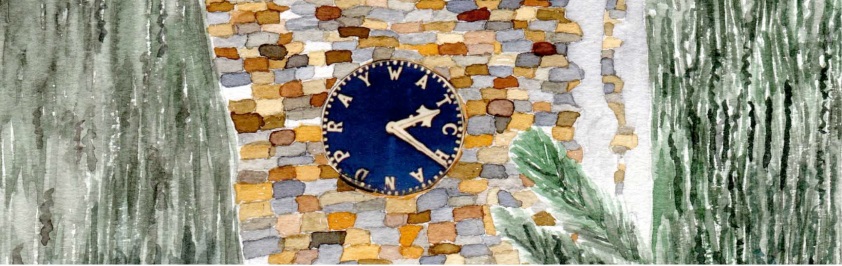 A MEETING of the WEST ACRE PARISH COUNCILwill be held on Monday 25th January 2021 at 6pm by ZoomAGENDATo receive apologies of absent members.To receive any new declarations of interest in relation to items on the agenda.  (To be received before the meeting please).To confirm that the public will be invited to comment on any agenda items at the discretion of the chair.  All comments regarding matters under discussion must be addressed to the chair by raising a hand or verbally requested, and must be made very briefly and finish when requested by the chair.To approve the minutes of the previous meeting attached (6th August 2020).Matters arising from the above meeting not covered in this Agenda.  Matters of Finance:To agree the Precept for 2021-22.To agree the Budget for 2021-22.To approve or ratify outstanding payments:Printing costs of West Acre News - £43.20Towards the costs of the Christmas Boxes - £389.85Highways matters:To decide what further action should be taken regarding the drainage works on River Road, Church Green and at the top of Low Road.To decide what further action should be taken regarding the poor state of Fuller’s Lane.To decide what further action should be taken regarding the state of the public footpaths, such as on the boardwalk near the Mill House.To consider what action to take in response to continued illegal use of Fuller’s Lane by motorcycles/vehicles.To consider what actions the Council might take with regard to car parking in the parish.Planning matters. The Westacre Estate has confirmed that no new planning applications have been submitted or proposed other than those that have previously been notified to the Parish Council.  However, some outstanding applications (and other enquiries) have not received due responses from the planning department, so the precise status of these is not known.  To consider what further information should be sought from the Estate, or its tenants, or the Planners, regarding:Odour & noise from the BreweryConversion of the timber-treatment shed (“The Pickling Shed”)New storage containers in the Brewery yard at Abbey YardOperating hours of enterprises at Abbey Farm.To invite questions and responses to the consultation process regarding the Woodland Planting proposals (including for carbon sequestration) in the parish.  The invitation for comment indicates that they should be made to the agent (Brown & Co) by the end of January if possible. (See details of the proposals attached).To invite requests from the public to propose items for the next PC meeting. (These may be addressed to any Parish Councillor or the Clerk at any time before the agenda for the next meeting is published).To set the date and time of the next meeting.Everyone in the Village is welcome to ‘attend’ the Zoom meeting.Please request an invitation to join the meeting by emailing the Chair at eoghan@shielsflynn.com or 01760 755 045 or via the Clerk.